РОССИЙСКАЯ ФЕДЕРАЦИЯКОСТРОМСКАЯ ОБЛАСТЬ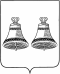 СОБРАНИЕ ДЕПУТАТОВМАКАРЬЕВСКОГО МУНИЦИПАЛЬНОГО РАЙОНАР Е Ш Е Н И ЕОт 28.03.2018 года                                 № 116    О внесении изменений в решениеСобрания депутатов Макарьевского муниципального района Костромской областиот 27.02.2009 № 265В целях приведения решения Собрания депутатов Макарьевского муниципального района Костромской области от  27.02.2009 № 265 в соответствие с действующими нормативными правовыми актами Костромской области и Макарьевского муниципального района, руководствуясь статьями 14, 30 Устава муниципального образования Макарьевский муниципальный район Костромской области, Собрание депутатов                                                    РЕШИЛО:1. Внести в решение Собрания депутатов Макарьевского муниципального района от 27.02.2009 № 265 «О Правилах использования водных объектов общего пользования, расположенных на территории Макарьевского муниципального района Костромской области для личных и бытовых нужд» следующие изменения:1.1. в преамбуле решения слова «пунктом 1.30 части 1 статьи 10, пунктом 8.1. части 8 статьи 12» заменить словами «пунктом 1.29 части 1 статьи 10»;1.2. В приложении к решению в статьях 1.3 и 2.6 слова «от 19 июня 2006 года № 20» заменить словами «от 07 сентября 2010 года № 313-а».2. Настоящее решение направить главе Макарьевского муниципального района для подписания и официального опубликования.3. Настоящее решение вступает в силу со дня его официального опубликования. Глава                                                                 Председатель Собрания депутатовМакарьевского муниципального района         Макарьевского муниципального районаКостромской области                                        Костромской области                                  А.А.Комаров                                                   Ю.Ю.Метелкин